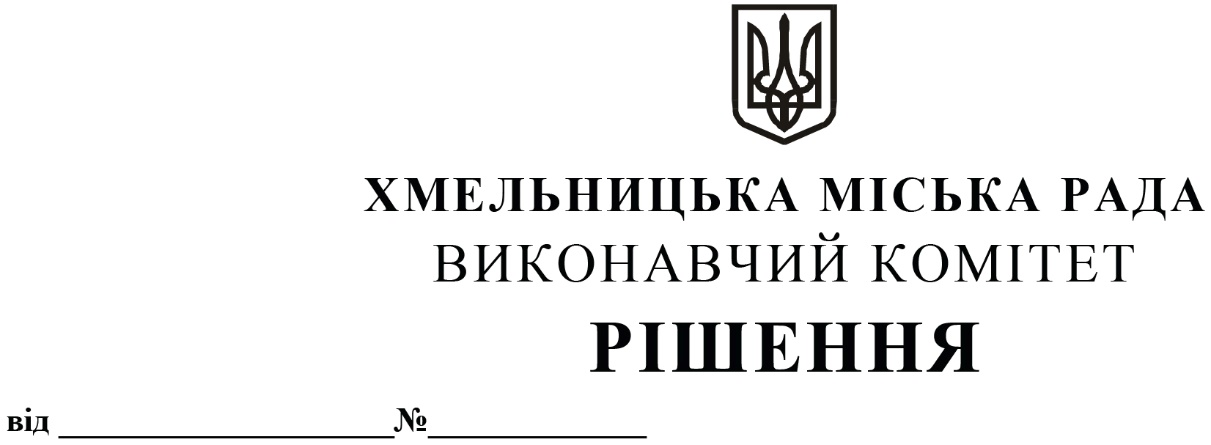 Про внесення змін до бюджету Хмельницької міської територіальної громади на 2022 рікКеруючись Законом України «Про правовий режим воєнного стану», Законом України «Про основи національного спротиву», ст. 91 Бюджетного кодексу України, ст. 36 Закону України «Про місцеве самоврядування в Україні», Указом Президента України від 24.02.2022 року № 64/2022 «Про введення воєнного стану в Україні», Указом Президента України від 14.03.2022 року № 133/2022 «Про продовження строку дії воєнного стану в Україні», Указом Президента України від 18.04.2022 року № 259/2022 «Про продовження строку дії воєнного стану в Україні», Указом Президента України від 17.05.2022 року № 341/2022 «Про продовження строку дії воєнного стану в Україні», у відповідності до підпункту 2 пункту 1 постанови Кабінету Міністрів України № 252 від 11 березня 2022 року «Деякі питання формування та виконання місцевих бюджетів у період воєнного стану», рішення п’ятнадцятої сесії Хмельницької міської ради від 09.03.2022 року № 1 «Про затвердження Програми заходів національного спротиву Хмельницької міської територіальної громади на 2022 рік» (із змінами), рішення тринадцятої сесії Хмельницької міської ради від 23.02.2022 року № 3 «Про затвердження Програми шефської допомоги військовим частинам Збройних Сил України, Національної гвардії України, які розташовані на території Хмельницької міської територіальної громади на 2022-2023 роки» (із змінами), рішення десятої сесії Хмельницької міської ради від 15.12.2021 року № 50 «Про затвердження Програми розвитку освіти Хмельницької міської територіальної громади на 2022 - 2026 роки», рішення десятої сесії Хмельницької міської ради від 15.12.2021 року № 45 «Про затвердження Комплексної програми «Піклування» в Хмельницькій міській територіальній громаді на 2022-2026 роки» (зі змінами), рішення третьої сесії Хмельницької міської ради від 14.01.2021 року № 1 «Про затвердження Програми розвитку електротранспорту Хмельницької міської територіальної громади на 2021 - 2025 роки» (зі змінами), рішення другої сесії Хмельницької міської ради від 23.12.2020 року № 9 «Про затвердження Цільової програми попередження виникнення надзвичайних ситуацій та забезпечення пожежної і техногенної безпеки об’єктів усіх форм власності, розвитку інфраструктури пожежно-рятувальних підрозділів на території Хмельницької міської територіальної громади на 2021-2025 роки» (із змінами), рішення десятої сесії Хмельницької міської ради від 15.12.2021 року № 8 «Про затвердження Програми економічного і соціального розвитку Хмельницької міської територіальної громади на 2022 рік», рішення другої сесії Хмельницької міської ради від 23.12.2020 року № 32 «Про затвердження Програми розвитку Хмельницької міської територіальної громади у сфері культури на 2021-2025 роки «Нова лінія культурних змін», Програми підготовки мешканців Хмельницької міської територіальної громади до національного спротиву на 2022-2023 роки, виконавчий комітет міської радиВИРІШИВ:Внести зміни до бюджету Хмельницької міської територіальної громади на 2022 рік, затвердженого рішенням десятої сесії Хмельницької міської ради від 15.12.2021 року № 7 (зі змінами та доповненнями), а саме:Збільшити видатки на суму 268 106,20 грн за рахунок розподілу вільного залишку бюджетних коштів станом на 01.01.2022 року, в тому числі:по головному розпоряднику бюджетних коштів – виконавчому комітету Хмельницької міської ради збільшити призначення на суму 2 761 032,00 грн, за рахунок перерозподілу вільного залишку бюджетних коштів станом на 01.01.2022 року, з них:за КПКВК МБ 0219800 «Субвенція з місцевого бюджету державному бюджету на виконання програм соціально-економічного розвитку регіонів» на суму 2 111 032,00 грн, в тому числі:а) на виконання Програми шефської допомоги військовим частинам Збройних Сил України, Національної гвардії України, які розташовані на території Хмельницької міської територіальної громади на 2022-2023 роки (із змінами) збільшити призначення на суму 1 641 032,00 грн, в тому числі:по загальному фонду на суму 1 241 554,00 грн для: військової частини А1788 на закупівлю будівельних матеріалів для виконання поточного ремонту приміщень будівлі № 65/545 військового містечка № 65 (полігон військової частини А1788) власними силами – 700 000,00 грн; військової частини А3013 на придбання шин та запасних частин до автомобільної техніки – 100 000,00 грн; військової частини А4239 на придбання шин, запасних частин до автомобільної техніки, вогнегасників, металошукачів, печей опалювальних та опалювально-варильних – 311 554,00 грн; військової частини А7034 на придбання матеріалів та обладнання для облаштування лазнево-прального комплексу – 130 000,00 гривень;по спеціальному фонду на суму 399 478,00 грн для: військової частини А1788 на розробку проектно-кошторисної документації на капітальний ремонт будівлі № 1/283 (сховище для техніки) та будівлі № 1/284 (сховище для техніки) – 300 000,00 грн; військової частини А4239 на придбання ізолюючого дихального апарату на системному повітрі – 49 478,00 грн; військової частини А7034 на придбання бойлерів для облаштування лазнево-прального комплексу – 50 000,00 гривень;Фінансування призначень в сумі 250 000,00 грн передбачені рішенням виконавчого комітету від 12.05.2022 року № 280 «Про внесення змін до бюджету Хмельницької міської територіальної громади на 2022 рік» для військової частини А7179 (через Хмельницький обласний територіальний центр комплектування та соціальної підтримки) на придбання автомобільних запчастин та ремонт автотранспортної техніки здійснювати через військову частину А7034;Призначення в сумі 165 630,00 грн передбачені рішенням виконавчого комітету від 14.07.2022 року № 467 «Про внесення змін до бюджету Хмельницької міської територіальної громади на 2022 рік» для військової частини А0661 на оплату послуг з монтажу та запуску системи відеоспостереження базового табору спрямувати на придбання обладнання та монтаж спеціальної системи відеоспостереження на об’єктах військової частини;б) на виконання заходів Цільової Програми попередження виникнення надзвичайних ситуацій та забезпечення пожежної і техногенної безпеки об’єктів усіх форм власності, розвитку інфраструктури пожежно-рятувальних підрозділів на території Хмельницької міської територіальної громади на 2021-2025 роки (із змінами) для 1 державного пожежно-рятувального загону Головного управління державної служби України з надзвичайних ситуацій у Хмельницькій області по спеціальному фонду в сумі 470 000,00 грн на придбання надувного модульного намету з генератором обігріву та електростанцією;за КПКВК МБ 0218240 «Заходи та роботи з територіальної оборони» для комунального підприємства «Навчально-тренувальний центр Хмельницької міської територіальної громади» по загальному фонду на виконання заходів Програми підготовки мешканців Хмельницької міської територіальної громади до національного спротиву на 2022-2023 роки на суму 650 000,00 гривень;по головному розпоряднику бюджетних коштів – управлінню транспорту та зв’язку Хмельницької міської ради збільшити призначення загального фонду на суму 8 375 000,00 грн, з них:за КПКВК МБ 1917426 «Інші заходи у сфері електротранспорту» на виконання Програми розвитку електротранспорту Хмельницької міської територіальної громади на 2021 - 2025 роки (із змінами) для надання поворотної фінансової допомоги ХКП «Електротранс» на оплату за електроенергію – на суму 7 875 000,00 гривень;за КПКВК МБ 1918220 «Заходи та роботи з мобілізаційної підготовки місцевого значення» на виконання Програми заходів національного спротиву Хмельницької міської територіальної громади на 2022 рік (із змінами) для оплати послуг з перевезення призваних (мобілізованих) осіб до військових частин – на суму 500 000,00 гривень;по головному розпоряднику бюджетних коштів – управлінню праці та соціального захисту населення Хмельницької міської ради збільшити призначення загального фонду на виконання Комплексної програми «Піклування» в Хмельницькій міській територіальній громаді на 2022-2026 роки (зі змінами) на суму 141 452,00 грн за КПКВК МБ 0813242 «Інші заходи у сфері соціального захисту і соціального забезпечення» на забезпечення відшкодування з надання соціальних послуг шляхом соціального замовлення на здійснення перевезення осіб, які не мають змоги користуватися транспортом загального користування та є лежачими хворими «швидка допомога»;Здійснити перерозподіл призначень загального фонду за КПКВК МБ 0813241 «Забезпечення діяльності інших закладів у сфері соціального захисту і соціального забезпечення»: збільшити призначення на суму 345 160,00 грн для Позаміського дитячого закладу оздоровлення та відпочинку «Чайка» на виконання аварійного поточного ремонту санітарних вузлів спального корпусу № 3 та зменшити економію призначень на аналогічну суму передбачених на придбання продуктів харчування;по головному розпоряднику бюджетних коштів – управлінню капітального будівництва Хмельницької міської ради зменшити призначення спеціального фонду передбачені на виконання Програми економічного і соціального розвитку Хмельницької міської територіальної громади на 2022 рік на суму 3 031 480,80 грн, в тому числі:за КПКВК МБ 1517330 «Будівництво¹ інших об’єктів комунальної власності» зменшити призначення передбачені на реконструкцію вбудовано-прибудованої аптеки під адміністративне приміщення управління адміністративних послуг Хмельницької міської ради по вул. Кам’янецькій, 38 в м. Хмельницькому– 1 724 087,00 гривень;за КПКВК МБ 1517325 «Будівництво¹ споруд, установ та закладів фізичної культури і спорту» зменшити призначення передбачені на будівництво спеціалізованого залу боксу на території спортивного комплексу «Поділля» ДЮСШ №1 по вул. Проскурівській, 81 в м. Хмельницькому (коригування) – 1 000 000,00 гривень;за КПКВК МБ 1517321 «Будівництво¹ освітніх установ та закладів» зменшити призначення передбачені на реконструкцію з добудовою приміщень Хмельницького ліцею №17 під спортивну залу на вул. Героїв Майдану, 5 в м. Хмельницькому (коригування) – 575 500,00 гривень;за КПКВК МБ 1515043 «Розвиток спортивної інфраструктури, у тому числі реконструкція, будівельно-ремонтні роботи об’єктів закладів фізичної культури і спорту, що забезпечують розвиток резервного спорту, льодових палаців/арен та стадіонів» збільшити призначення на суму 268 106,20 грн за рахунок розподілу залишку субвенції з державного бюджету місцевим бюджетам на розвиток спортивної інфраструктури утвореного станом на 01.01.2022 року на будівництво Палацу спорту по вул. Прибузькій, 5/1а у м. Хмельницькому (коригування);по головному розпоряднику бюджетних коштів – управлінню культури і туризму Хмельницької міської ради зменшити призначення спеціального фонду передбачені на виконання Програми розвитку Хмельницької міської територіальної громади у сфері культури на 2021-2025 роки «Нова лінія культурних змін» на суму 4 652 920,00 грн за КПКВК МБ 1014040 «Забезпечення діяльності музеїв i виставок» на реконструкцію існуючої будівлі краєзнавчого музею під музейний комплекс історії та культури по вул. Свободи, 22 в м. Хмельницькому;по головному розпоряднику бюджетних коштів – Департаменту освіти та науки Хмельницької міської ради зменшити призначення спеціального фонду передбачені на виконання Програми розвитку освіти Хмельницької міської територіальної громади на 2022 - 2026 роки на суму 1 700 000,00 грн, з них:за КПКВК МБ 0611021 «Надання загальної середньої освіти закладами загальної середньої освіти» передбачені на придбання Smartbord-ів для шкіл (10 одиниць) – 1 000 000,00 гривень;за КПКВК МБ 0617321 «Будівництво¹ освітніх установ та закладів» передбачені на реконструкцію стадіону Хмельницької середньої загальноосвітньої школи №18 І-ІІІ ступенів ім. В. Чорновола по вул. Купріна, 12 в м. Хмельницькому – 700 000,00 гривень;Здійснити перерозподіл призначень загального фонду, з них:за КПКВК МБ 0611010 «Надання дошкільної освіти»: збільшити призначення на суму 35 000,00 грн для Богданівецького ЗДО «Вербиченька» на придбання будівельних матеріалів, інвентарю та інструментів для проведення ремонтних робіт господарським способом (укриття, бомбосховища тощо) та зменшити призначення на аналогічну суму передбачені на виконання поточних ремонтів споруд цивільного захисту (укриття, бомбосховища тощо);за КПКВК МБ 0611021 «Надання загальної середньої освіти закладами загальної середньої освіти»: збільшити призначення на суму 151 127,00 грн – для Іванковецького ліцею на виконання поточних ремонтів споруд цивільного захисту (укриття, бомбосховища тощо), на суму 26 200,00 грн – для Малашовецької початкової школи на оплату виконавчого збору і витрат виконавчого провадження, на суму 14 810,00 грн – для Хмельницької СЗОШ № 19 на виконання поточного ремонту автоматичної пожежної сигналізації на об’єкті приміщення спортивного залу, та зменшити призначення передбачені на придбання будівельних матеріалів, інвентарю та інструментів для проведення ремонтних робіт господарським способом в сумі 151 127,00 грн, продуктів харчування – 26 200,00 грн, на придбання предметів та матеріалів з розрахунку 250 грн на 1 учня – 14 810,00 гривень;по головному розпоряднику бюджетних коштів – фінансовому управлінню Хмельницької міської ради зменшити призначення загального фонду на суму 1 624 977,00 грн за КПКВК МБ 3718710 «Резервний фонд місцевого бюджету»;У абзаці 2 пункту 1 цифри «3 714 759 600,39», «3 289 676 005,43», «425 083 594,96» змінити відповідно на цифри «3 715 027 706,59», «3 298 459 034,43», «416 568 672,16»;У абзаці 5 пункту 1 цифру «99 861 985,33» змінити відповідно на цифру «91 078 956,33»;Абзац 6 пункту 1 викласти в наступній редакції: «дефіцит за спеціальним фондом бюджету у сумі 213 296 537,16 гривень, джерелом покриття якого визначити надходження коштів із загального фонду бюджету до бюджету розвитку (спеціального фонду) в сумі 91 078 956,33 гривень, вільний залишок бюджетних коштів загального фонду бюджету станом на 01.01.2022 року в сумі 94 731 591,41 гривень, вільний залишок бюджетних коштів спеціального фонду бюджету станом на 01.01.2022 року в сумі 4 922 999,42 гривень, місцеві зовнішні запозичення в сумі 11 560 000,00 гривень, відповідно до Договору NIP 1/19 від 31.12.2019 року про надання кредиту Північною Екологічною Фінансовою Корпорацією (НЕФКО), скориговані на обсяг погашення запозичень по зазначеному договору в сумі 3 720 000,00 гривень, погашення місцевого внутрішнього запозичення по договору з ПАТ АК «УКРГАЗБАНК» від 16.06.2021 року в сумі 36 107 010,00 гривень, місцеві зовнішні запозичення в сумі 50 830 000,00 гривень, відповідно до договору NMFCR-2020-138 від 15.10.2021 року про надання кредиту Північною Екологічною Фінансовою Корпорацією (НЕФКО), згідно з додатком 2 до цього рішення»;У абзаці 8 пункту 1 цифри «6 122 706,37», «0,19» змінити відповідно на цифри «4 497 729,37», «0,14».У пункті 24 по Хмельицькому комунальному підприємству «Електротранс» цифру «2 700 000,00» змінити на цифру «10 575 000,00».Додатки 1 – 9 до рішення десятої сесії міської ради від 15.12.2021 року № 7 «Про бюджет Хмельницької міської територіальної громади на 2022 рік» викласти у новій редакції (додаються).Контроль за виконанням рішення покласти на фінансове управління Хмельницької міської ради.Міський голова								О. СИМЧИШИН